‘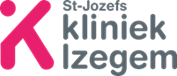 Coloscopie in de voormiddag onder sedatieDoel van de test :Het doel van het onderzoek is om de binnenkant van de hele dikke darm (colon) en het laatste deel van de dunne darm (terminale ileum) te bekijken. Het wordt gebruikt om :Afwijkingen van de darmen op te sporen (ontsteking, poliep, zweer, kanker, bloedingshaard,…)Zo nodig stukjes slijmvlies van de darmwand te nemen (=biopsies) voor verder microscopisch onderzoek.Zo nodig een behandeling uit te voeren (poliep wegnemen, bloeding stelpen,…)Voorbereiding DarmvoorbereidingOm een betrouwbaar en veilig onderzoek uit te kunnen voeren, moet de dikke darm volledig worden gereinigd. Hoe beter de voorbereiding hoe groter de betrouwbaarheid en veiligheid van het onderzoek. Een onvoldoende voorbereiding kan ervoor zorgen dat het onderzoek niet of onvolledig kan doorgaan. Hoe verloopt de darmvoorbereiding?:Vanaf de  3de dag voor het onderzoek moet U een restenarm dieet (= vezelarme voeding) volgen.enkel nog : wit brood, gestoofde groenten, vlees, vis, pasta, rijst en aardappelen.te vermijden : rauwkost en fruit (zeker pitvruchten, zoals druiven, kiwi, tomaten, …), champignons en bruin of volkoren brood.De dag voor het onderzoek mag u ‘s morgens en ‘s middags nog een lichte maaltijd nemen. Rond 14u start u de voorbereiding met Moviprep, eens  u gestart bent met de voorbereiding mag je niets meer eten. U neemt zakje A+B lost beide samen op in 1 liter water en drinkt het zo snel mogelijk uit, nadien drinkt u nog minstens 1 liter heldere vloeistof (water, lichte thee, helder appelsap, koffie) U zal dan verschillende keren diarree krijgen, met soms krampen en zelden onpasselijkheid of braken. Niet ongerust zijn als u toch nog niet veel stoelgang maakt na het eerste zakje. Rond 17 a 18u neemt u het tweede pakketje met zakje A+B, lost beide samen op in 1L water en drinkt dit opnieuw leeg. Nadien drinkt u opnieuw minstens 1 liter heldere vloeistof (water, lichte thee, helder appelsap, koffie). De darm is helemaal proper als er geen brokjes meer in de stoelgang zitten en als de diarree de kleur van lichte thee heeft. Nadat de darmvoorbereiding is gestart mag geen vast voedsel meer eten. U mag wel nog heldere vloeistof (water, appelsap, thee, koffie, heldere bouillon) drinken.’s Morgens kom je tegen 8u nuchter naar het ziekenhuis. MOVI-PREP : de verpakking omvat 2 pakketjes. Om 16u  de dag voor het onderzoek lost u het  eerste pakje met twee zakjes op in 1L water en uitdrinken, erna minstens nog 1L water of helder appelsap of heldere thee drinken. Om 20u de dag voor het onderzoek lost u het tweede pakketje met twee zakjes op in 1L water en uitdrinken, erna minstens nog 1L water of helder appelsap of thee drinken.De dag van het onderzoek kom je tegen 8u nuchter naar het ziekenhuis. VerdovingHet onderzoek gebeurt onder verdoving (sedatie) om het onderzoek voor u comfortabeler te maken.  Hierbij krijgt u een roesje maar bent u niet volledig in slaap. Na het onderzoek slaapt u wat uit op de ontwaakzaal, als u wakker genoeg bent gaat u naar uw kamer. Na de verdoving mag u gedurende 24 uur geen voertuig of andere gevaarlijke machines bedienen. Voorzie zeker vervoer na het onderzoek gezien u zelf niet mag rijden. Als u allergisch bent of bepaalde producten niet goed verdraagt dient u dit zeker aan de arts te melden voor het onderzoek doorgaat. Na het onderzoek slaapt u wat uit op de ontwaakzaal, als u wakker genoeg bent gaat u naar uw kamer. Om de verdoving te kunnen laten doorgaan is het belangrijk de vragenlijst  (deze krijgt u mee bij het afspreken van het onderzoek)  correct in te vullen en mee te brengen de dag van het onderzoek. Medicatie:Bloedverdunnende medicatie (Marcoumar, marevan, asalfow, brilique, plavix, xarelto, eliquis, pradaxa, ….) dienen vaak te worden gestopt voor het onderzoek. Bespreek dit steeds met uw huisarts welke medicatie op welk tijdstip gestopt dient te worden. Ijzersupplementen worden best 5 dagen voor het onderzoek gestopt. Indien u diabetes medicatie neemt wordt best overlegd met uw arts over welke dosis medicatie op welk tijdstip dient te worden ingenomen.Andere medicatie mag de ochtend van het onderzoek gewoon ingenomen worden. De darmspoeling kan wel de werking van sommige medicatie verminderen (vb anticonceptie)Het onderzoek Het onderzoek gebeurt met een coloscoop (een lange slang met aan het einde een camera) waarmee beelden van de binnenkant van de darm verkregen worden. Het toestel wordt via de anus binnengebracht en opgeschoven tot het einde van de darm. Tijdens het onderzoek worden verschillende bochten gepasseerd en wordt er gas in de darmen geblazen. Dit kan aanleiding geven tot krampen en ongemak tijdens het onderzoek. Dit is ook de reden waarom we verdoving geven om de last zo beperkt mogelijk te maken. Er wordt ook met CO2 gas gewerkt en niet met lucht omdat CO2 gas minder last geeft van krampen nadien.  Het gas ontsnapt nog sneller als u na het onderzoek windjes kan maken. Het onderzoek duurt ongeveer een 15-30 minuten.  Na het onderzoek slaapt u wat uit op de ontwaakzaal, als u wakker genoeg bent gaat u naar uw kamer. Als er poliepen worden gezien tijdens het onderzoek worden deze in principe tijdens het onderzoek verwijderd tenzij de arts oordeelt dat dit niet veilig kan gebeuren tijdens deze procedure. De arts die het onderzoek uitvoerde komt u het resultaat op de kamer meedelen. Bijwerkingen Een coloscopie is een betrouwbaar en zeer veilig onderzoek. Het is de beste manier om de dikke darm te onderzoeken. Geen enkel onderzoek is echter 100% betrouwbaar en 100% veilig. BETROUWBAAR: Een coloscopie is het beste onderzoek om de dikke darm te onderzoeken. De darmwand kan door de bochten en plooien nooit 100% in beeld gebracht worden waardoor het kan gebeuren dat een letsel niet opgemerkt wordt. Er wordt uiteraard maximale inspanning gedaan om alles zo goed mogelijk te zien. Hoe properder de darm is hoe betrouwbaarder het onderzoek. VEILIG: Complicaties bij een coloscopie zijn zeldzaam, er kan tijdens een coloscopie een bloeding ontstaan (< 1-3% van de gevallen), een perforatie (gaatje in de darm) ontstaan (<0.5%) of pijn na het wegnemen van een poliep (0.5-1%).  Een bloeding kan meestal tijdens of met een nieuwe coloscopie gestelpt worden. Indien een gaatje in de darm ontstaat, wat uiterst zeldzaam gebeurt, kan een operatie nodig zijn om het gaatje te sluiten. De colonoscoop is een ingewikkeld optisch-elektronisch toestel bedoeld voor meervoudig gebruik. Het toestel kan niet gesteriliseerd worden door verhitting boven 100° C. Vóór elk nieuw gebruik wordt de colonoscoop grondig gereinigd en gedesinfecteerd volgens de recentste internationale wetenschappelijke normen en de bestaande wetgeving terzake. Hoewel infectie nooit volledig kan uitgesloten worden, is dit toch extreem zeldzaam. Wenst u hierover meer details, bespreek dit dan vooraf met Uw dokter.SamenvattingDATUM VAN HET ONDERZOEKStoppen bloedverdunnerBloedverdunnende medicatie stoppen op de afgesproken dag: Bloedverdunnende medicatie stoppen op de afgesproken dag: 3 dagen voor het onderzoekStart restenarm dieetStart restenarm dieet3 dagen voor het onderzoekWELNIET3 dagen voor het onderzoekWit broodGestoofde groentenVlees/ VisWitte rijstPastaRauwkostFruitPitvruchten, peulvruchtendruiven, kiwi, tomaten, champignonsbruin of volkoren 1 dag voor het onderzoek8u12u16u20uLichte maaltijd: Wit brood met  boter/kaas/chocoLichte maaltijd: Wit brood met boter/kaas/chocoStart met de darmspoeling 1e pakketje MoviprepStart met 2e pakketje MoviprepLichte maaltijd: Wit brood met  boter/kaas/chocoLichte maaltijd: Wit brood met boter/kaas/chocoStart met de darmspoeling 1e pakketje MoviprepStart met 2e pakketje Moviprep1 dag voor het onderzoek8u12u16u20uMOVIPREPMOVIPREP1 dag voor het onderzoek8u12u16u20uZakje A+B in 1 liter water  oplossen en uitdrinken in 1 uur. Nadien minstens nog 1 liter water, thee of helder appelsapNIETS MEER ETENZakje A+B in 1 liter water  oplossen en uitdrinken in 1 uur. Nadien minstens nog 1 liter water, thee of helder appelsapNIETS MEER ETENDag van het onderzoekNIETS ETEN, drinken van heldere vloeistoffen mag wel (water, thee, koffie zonder melk, helder appelsap) . Medicatie mag worden ingenomen met  water.Kom tegen 8u naar het ziekenhuis  voor het onderzoek.Breng de ingevulde vragenlijst mee naar het onderzoek. NIETS ETEN, drinken van heldere vloeistoffen mag wel (water, thee, koffie zonder melk, helder appelsap) . Medicatie mag worden ingenomen met  water.Kom tegen 8u naar het ziekenhuis  voor het onderzoek.Breng de ingevulde vragenlijst mee naar het onderzoek. 